                                                           ПРОЄКТ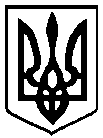 У К Р А Ї Н АП Е Р Е Г І Н С Ь К А   С Е Л И Щ Н А    Р А Д А Восьме демократичне скликання Дванадцята  сесіяР І Ш Е Н Н Явід___09.2021. №__  - 12/2021смт. ПерегінськеПро затвердження Переліків першого та другого типу об’єктів оренди комунальної власностіЗ метою врегулювання правових, економічних та організаційних відносин, пов’язаних з передачею в оренду майна, що перебуває у комунальній власності Перегінської територіальної громади, відповідно до Закону України «Про оренду державного та комунального майна», пункту 31 частини першої статті 26, частини 5 статті 60 Закону України «Про місцеве самоврядування в Україні», постанови Кабінету Міністрів України від 03.06.2020 року № 483 «Деякі питання оренди державного та комунального майна», Перегінська селищна радаВИРІШИЛА:Затвердити Перелік першого типу об’єктів оренди комунальної власності, які підлягають передачі в оренду на аукціоні (додаток 1).Затвердити Перелік другого типу об’єктів оренди комунальної власності, які підлягають передачі в оренду без проведення аукціону (додаток 2).Визнати таким, що втратило чинність рішення Перегінської селищної ради від 29.01.2021 р. № 96-5/2021 «Про намір передачі в оренду майна, що належить до комунальної власності Перегінської селищної ради та включення об’єктів нерухомого майна до Переліку другого типу».Відділу економічного розвитку, інвестицій, торгівлі, сільського господарства та туризму Перегінської селищної ради (В.Левицький) опублікувати затверджені Переліки об’єктів комунальної власності, щодо яких прийнято рішення про передачу в оренду згідно з  діючим законодавством України.Це рішення набуває чинності з моменту його офіційного оприлюднення.Контроль за виконанням цього рішення покласти на постійну комісію селищної ради з питань промисловості, підприємництва, інфраструктури, транспорту та житлово-комунального господарства. (М. Федірко).            Селищний голова                                                                                Ірина ЛЮКЛЯН    Додаток 1до рішення дванадцятої сесії восьмого скликанняПерегінської селищної радивід __.09.2021№  -12/2021Перелік  першого типу об’єктів комунального майна Перегінської територіальної громади  для передачі майна в оренду на аукціоніСекретар ради                                                                                                О. КРАСІЛИЧ              Додаток 2до рішення дванадцятої сесії восьмого скликанняПерегінської селищної радивід __.09.2021№  -12/2021Перелік другого типу об’єктів оренди комунальної власності, які підлягають передачі в оренду без проведення аукціонуСекретар ради                                                              О. Красілич         № п/пОб’єкт орендиЗагальна площа, кв.м.Загальна площа, кв.м.Загальна площа, кв.м.Загальна площа, кв.м.АдресаБалансоутримувачВласникЦільове призначення1Приміщення харчоблоку Перегінського ліцею №1167,2167,2167,2167,2вул. Січових Стрільців,1Відділ освіти, молоді та спорту Перегінської селищної радиПерегінська селищна радаДля надання послуг харчування2 Приміщення харчоблоку Перегінського ліцею №2146146146146вул. Радова Права,28Відділ освіти, молоді та спорту Перегінської селищної радиПерегінська селищна радаДля надання послуг харчування3Приміщення харчоблоку Ясенського ліцею68,268,268,268,2с.Ясень, вул. Вагилевича,370Відділ освіти, молоді та спорту Перегінської селищної радиПерегінська селищна радаДля надання послуг харчування4Приміщення харчоблоку Небилівського ліцею49,149,149,149,1с.Небилів, вул.Шевченка 35 АВідділ освіти, молоді та спорту Перегінської селищної радиПерегінська селищна радаДля надання послуг харчування5Приміщення харчоблоку Красненського ліцею68,168,168,168,1с. Красне, вул. Незалежності,16Відділ освіти, молоді та спорту Перегінської селищної радиПерегінська селищна радаДля надання послуг харчування6Приміщення харчоблоку Закерничанської гімназії49,149,149,149,1с. Закерничне, вул. Шевченка, 34 АВідділ освіти, молоді та спорту Перегінської селищної радиПерегінська селищна радаДля надання послуг харчування7Приміщення харчоблоку Сливківської гімназії34,434,434,434,4с.Сливки, вул. Шевченка, 157Відділ освіти, молоді та спорту Перегінської селищної радиПерегінська селищна радаДля надання послуг харчування8Нежитлове приміщення – службове приміщення (другий поверх)Нежитлове приміщення – службове приміщення (другий поверх)97,397,397,3 с. Гриньків, вул. Івана Франка, буд. 48Перегінська селищна радаПерегінська селищна радаКомерційне призначення9Приміщення млина в с. ЯсеньПриміщення млина в с. ЯсеньПриміщення млина в с. Ясень90,6С. Ясень, вул. Вагилевича, 334С. Ясень, вул. Вагилевича, 334Перегінська селищна радаПерегінська селищна радаНе визначено№з/пНазва об’єктуАдресаЗагальна площа, кв.мЦільове призначення використання приміщенняПримітка1АЗПСМ с. ЯсеньС.Ясень, вул. Вагилевича, 262 а.66Для надання медичних послугВ оренді2АЗПСМ смт. Перегінськесмт. Перегінське,вул.Сотенного Довбуша 11Для надання послугВ оренді3ФАП с. Слобода Небилівськас. Слобода Небилівська, вул. Шевченка, 36Для надання медичних послугВ оренді4ФАП с. Закерничнес. Закерничне, вул. Шевченка 34 аДля надання медичних послугВ оренді5ФАП с. Небилівс. Небиліввул. Незалежності 7357,3Для надання медичних послугВ оренді6ФАП с. Краснес. Красне, вул. Господарська, 4Для надання медичних послугВ оренді7ФАП с. Сливкис. Сливки,вул. Шевченка 171 аДля надання медичних послугВ оренді8ФАП с. Ясеньс. Ясень,вул. Нова 18Для надання медичних послугВ оренді9ФАП с. Гриньківс. Гриньківвул. Франка 16Для надання медичних послугВ оренді10Приміщення будинку культури в с. Ясеньс. Ясеньвул. Вагилевича 374264,4Громадські об’єднання11Приміщення будинку сільської ради в с. НебилівС. Небилів,Вул. Незалежності, 32178,1Для надання безоплатної правової допомоги12Кабінет музики, кабінет інформатики, приміщення бібліотеки  Ясенського ліцеюС. Ясень,вул. Вагилевича,  370, в40,6 кв.м, 32,4 кв.м., 33,6 кв.мДля надання освітніх послуг13Кабінет 5-А класу, кабінет 7-А класу, кабінету 7-Б класу Перегінського ліцею №2Смт. Перегінське , вул. Радова Права, 28, в46,1 кв.м48,9 кв.м48,5 кв.м.Для надання освітніх послуг